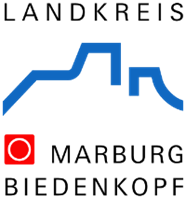 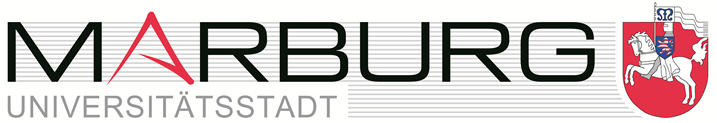 Sportlerehrung 2018am Freitag, 09. März 2018, ab 19:00 UhrMeldebogen Einzelsportler/-inSportart:AnredeTitelNachnameVornameAdresseAdresseAdresseAdresseStraßePLZWohnortTelefonVerein:Antragsteller:Funktion:Telefon E-MailBegründungHinweis: Bitte senden Sie den Meldebogen nachdem Sie ihn komplett ausgefüllt bis spätestens zum 30. Dezember 2017 an folgende E-Mailadresse: sportlerehrung@marburg-stadt.de